МИНИСТЕРСТВО СОЦИАЛЬНОГО ОБЕСПЕЧЕНИЯ РСФСРПРИКАЗот 27 декабря 1978 г. N 145ОБ УТВЕРЖДЕНИИ ПОЛОЖЕНИЙО ДОМЕ-ИНТЕРНАТЕ ДЛЯ ПРЕСТАРЕЛЫХ И ИНВАЛИДОВИ ПСИХОНЕВРОЛОГИЧЕСКОМ ИНТЕРНАТЕ МИНИСТЕРСТВАСОЦИАЛЬНОГО ОБЕСПЕЧЕНИЯ РСФСРСписок изменяющих документов(с изм., внесенными Решением Верховного Суда РФот 29.01.2007 N ГКПИ06-1458,Определением Верховного Суда РФ от 12.04.2007 N КАС07-103)В соответствии с Типовым положением о доме для престарелых и инвалидов, утвержденным Постановлением Государственного комитета Совета Министров СССР по труду и социальным вопросам от 20 июня 1978 г. N 202 приказываю:1. Утвердить:1.1. Положение о доме-интернате для престарелых и инвалидов.1.2. Положение о психоневрологическом интернате.2. Начальникам управлений и отделов Министерства социального обеспечения РСФСР, Министрам социального обеспечения АССР, заведующим краевыми, областными, городскими и районными отделами социального обеспечения принять к сведению и руководству названные Положения о домах-интернатах.3. Министрам социального обеспечения АССР, заведующим краевыми, областными, Московским и Ленинградским городскими отделами социального обеспечения:3.1. Организовать изучение Положений о домах-интернатах руководителями и работниками отделов (секторов) учреждений социального обеспечения, директорами домов-интернатов.3.2. Обязать директоров домов-интернатов обеспечить изучение соответствующего положения обслуживающим персоналом и организовать работу в строгом соответствии с названными документами.3.3. Систематически контролировать соблюдение положений в домах-интернатах.4. Считать утратившими силу:4.1. Положение о доме-интернате для престарелых и инвалидов и о доме-интернате для инвалидов Министерства социального обеспечения РСФСР, утвержденное Приказом Министра социального обеспечения РСФСР от 31 декабря 1968 г. N 179.4.2. Положение о психоневрологическом интернате Министерства социального обеспечения РСФСР, утвержденное Приказом Министра социального обеспечения РСФСР от 29 июня 1970 г. N 70.МинистрД.П.КОМАРОВАУтвержденоПриказом Министерствасоциального обеспечения РСФСРот 27 декабря 1978 г. N 145ПОЛОЖЕНИЕО ДОМЕ-ИНТЕРНАТЕ ДЛЯ ПРЕСТАРЕЛЫХ И ИНВАЛИДОВ МИНИСТЕРСТВАСОЦИАЛЬНОГО ОБЕСПЕЧЕНИЯ РСФСРI. Общие положения1. Дом-интернат является медико-социальным учреждением, предназначенным для постоянного проживания престарелых и инвалидов, нуждающихся в уходе, бытовом и медицинском обслуживании.В зависимости от контингента проживающих дома-интернаты подразделяются на дома-интернаты для престарелых и инвалидов, дома-интернаты для инвалидов в возрасте от 18 до 40 лет и "Пансионат ветеранов труда".2. Дом-интернат создается, реорганизуется и ликвидируется по решению Совета Министров автономной республики, исполкома краевого, областного, Московского, Ленинградского городских Советов народных депутатов по согласованию с Министерством социального обеспечения РСФСР.Дом-интернат именуется по названию городского, районного, сельского (поселкового) Совета народных депутатов, на территории которого он расположен, с добавлением в необходимых случаях соответствующего порядкового номера.3. Дом-интернат осуществляет свою деятельность под руководством вышестоящей организации по подчиненности и исполнительного комитета Совета народных депутатов.4. Министерство социального обеспечения автономной республики, отдел социального обеспечения исполкома краевого, областного, Московского и Ленинградского городских Советов народных депутатов осуществляют координацию деятельности домов-интернатов, находящихся соответственно на территории республики, края, области, города, независимо от их ведомственной подчиненности.Районный или городской отдел социального обеспечения, на территории которого находится дом-интернат, организует выявление граждан, нуждающихся в помещении в дом-интернат, и оформление документов для направления их в эти учреждения, а также обеспечивает бытовое и трудовое устройство граждан при выбытии их из дома-интерната и осуществляет в пределах своей компетенции контроль и практическую помощь в деятельности домов-интернатов.5. Дом-интернат организуется в специально построенном или приспособленном здании с необходимыми помещениями, которые должны соответствовать санитарно-гигиеническим, противопожарным требованиям и требованиям техники безопасности и располагать всеми видами коммунального благоустройства для проживания престарелых и инвалидов.6. Для лучшей организации ухода, медицинского обеспечения и осуществления мероприятий по социально-трудовой реабилитации проживающие в доме-интернате лица размещаются по отделениям и комнатам с учетом состояния здоровья, возраста и личного желания.7. В доме-интернате для осуществления лечебно-трудовой и активирующей терапии создаются лечебно-производственные, (трудовые) мастерские, а в доме-интернате, расположенном в сельской местности, кроме того, - подсобное сельское хозяйство с необходимым инвентарем, оборудованием и транспортом.Лечебно-производственные (трудовые) мастерские и подсобные сельские хозяйства осуществляют свою деятельность в соответствии с положениями о них, утверждаемыми Министерством социального обеспечения РСФСР.В целях укрепления материальной базы лечебно-производственных (трудовых) мастерских в доме-интернате могут создаваться цехи и участки в качестве структурных подразделений предприятий, деятельность которых регламентируется соответствующим положением.8. Контроль за качеством медицинского обслуживания престарелых и инвалидов, проживающих в домах-интернатах, соблюдением санитарно-противоэпидемического режима в этих учреждениях и оказание специализированной медицинской помощи осуществляют органы здравоохранения в установленном порядке.9. Дом-интернат состоит на бюджете автономной республики, края, области, городов Москвы и Ленинграда, имеет годовую смету расходов, утверждаемую министерством социального обеспечения АССР, краевым, областным, Московским и Ленинградским городскими отделами социального обеспечения, пользуется правами юридического лица, имеет печать и штамп со своим наименованием и штатное расписание, утверждаемое в установленном порядке.Дом-интернат может иметь специальные средства от лечебно-производственных (трудовых) мастерских, подсобного сельского хозяйства и других доходов, которые расходуются в соответствии со сметой, утверждаемой министерством социального обеспечения автономной республики, краевым, областным, Московским, Ленинградским городскими отделами социального обеспечения.10. В своей деятельности дом-интернат руководствуется действующим законодательством Союза ССР и РСФСР, постановлениями и распоряжениями Правительства СССР и Правительства РСФСР, приказами, инструктивными письмами, постановлениями коллегии Министерства социального обеспечения РСФСР, министерства социального обеспечения АССР, краевого, областного, Московского и Ленинградского городских отделов социального обеспечения, другими нормативными актами, а также настоящим Положением.II. Задачи и функции дома-интерната11. Основными задачами дома-интерната являются:11.1. Материально-бытовое обеспечение престарелых и инвалидов, создание для них благоприятных условий жизни, приближенных к домашним, основанных на правилах социалистического общежития.11.2. Организация ухода за проживающими лицами, оказание им медицинской помощи и проведение культурно-массовой работы.11.3. Осуществление мероприятий, направленных на социально-трудовую реабилитацию инвалидов.12. В соответствии с основными задачами дом-интернат осуществляет:12.1. Прием престарелых граждан и инвалидов и активное содействие их адаптации к новой обстановке и коллективу.12.2. Бытовое обслуживание престарелых и инвалидов, предоставление им согласно утвержденным нормам благоустроенного жилья с мебелью и инвентарем, постельных принадлежностей, одежды и обуви.12.3. Организацию рационального, в том числе диетического питания с учетом их возраста и состояния здоровья.12.4. Уход за престарелыми и инвалидами, создание благоприятного микроклимата и показанных режимов обслуживания.12.5. Диспансеризацию и лечение престарелых и инвалидов, организацию консультативной медицинской помощи специалистов, а также госпитализацию нуждающихся в лечебно-профилактические учреждения.12.6. Проведение санитарно-гигиенических и противоэпидемических мероприятий.12.7. Обеспечение нуждающихся инвалидов и престарелых слуховыми аппаратами, очками, протезно-ортопедическими изделиями, а также немоторными средствами передвижения.12.8. Организацию совместно с отделом культуры исполкома Совета народных депутатов культурно-массовой работы с учетом состояния здоровья, возраста престарелых и инвалидов.12.9. Общеобразовательное и производственное обучение молодежи совместно с органами просвещения и профтехобразования.12.10. Организацию согласно медицинским рекомендациям активирующей терапии для престарелых и инвалидов, проведение комплекса реабилитационных мероприятий по восстановлению их личного и социального статуса.12.11. Мероприятия по повышению качества обслуживания, содержания и ухода, внедрению в практику передовых форм работы и методов обслуживания престарелых и инвалидов.12.12. Совершенствование организации труда персонала и повышение его квалификации, внедрение средств малой механизации.12.13. Широкое использование шефской помощи предприятий (учреждений) в улучшении эксплуатации жилого фонда, объектов культурно-бытового назначения и благоустройства, а также проведения культурно-воспитательной работы.13. Финансово-хозяйственная деятельность дома-интерната осуществляется в соответствии с утвержденным планом и сметой расходов.В этих целях администрация дома-интерната организует:13.1. Обеспечение дома-интерната материалами, оборудованием, инвентарем, топливом, продуктами питания, одеждой, обувью, бельем и их рациональное использование.13.2. Рациональное и экономное расходование государственных средств, выделяемых на содержание дома-интерната и сохранность товарно-материальных ценностей.13.3. Соблюдение правил и норм охраны труда, техники безопасности, противопожарной безопасности.13.4. Реконструкцию, а также своевременный капитальный и текущий ремонт зданий, сооружений, коммуникаций.13.5. Рациональное использование основных фондов и бесперебойную работу всех вспомогательных служб.13.6. Благоустройство и озеленение территории.13.7. Списание имущества, пришедшего в негодность в соответствии с Инструкцией по учету белья, постельных принадлежностей и обуви в учреждениях и организациях системы Министерства социального обеспечения РСФСР от 13 июня 1975 г. N 73.13.8. Ведение бухгалтерского, оперативного и статистического учета, составление отчетности по утвержденным формам и представление ее в установленные сроки соответствующим органам.14. На каждого поступающего в дом-интернат престарелого или инвалида заводятся:14.1. Личное дело, в котором хранятся: путевка, заявление (Приложение N 1), пенсионное удостоверение, справка ВТЭК, медицинская карта (Приложение N 2). Личные дела престарелых и инвалидов хранятся в канцелярии интерната.Паспорт престарелого и инвалида, принятого в дом-интернат, хранится в канцелярии дома-интерната, в специальном несгораемом шкафу.14.2. История болезни (Приложение N 4), к которой приобщаются все медицинские документы со времени нахождения престарелого или инвалида в доме-интернате.КонсультантПлюс: примечание.Кодекс о браке и семье РСФСР утратил силу в связи с принятием  Семейного кодекса РФ от 29.12.1995 N 223-ФЗ и Федерального закона от 15.11.1997 N 143-ФЗ.По вопросу, касающемуся установления опеки над недееспособными или не полностью дееспособными гражданами, см. статью 31 Гражданского кодекса РФ и Федеральный закон от 24.04.2008 N 48-ФЗ.15. В соответствии со статьей 127 Кодекса о браке и семье РСФСР администрация дома-интерната выполняет обязанности опекунов и попечителей в отношении лиц, проживающих в доме-интернате и нуждающихся в опеке и попечительстве.Для охраны имущественных интересов этих лиц (получение пенсии, управление имуществом и т.д.) в необходимых случаях может быть назначен опекун над имуществом.III. Условия приема, содержания и выписки из дома-интерната16. В дом-интернат для престарелых и инвалидов принимаются престарелые граждане (женщины с 55 лет, мужчины с 60 лет) и инвалиды I и II групп старше 18 лет, а в дом-интернат для инвалидов только инвалиды I и II группы в возрасте от 18 до 40 лет, не имеющие трудоспособных детей или родителей, обязанных по закону содержать их.Прием в дом-интернат производится в соответствии с Инструкцией "О медицинских показаниях и противопоказаниях к приему в дома-интернаты", утвержденной Министерством здравоохранения СССР и согласованной с Госкомтрудом СССР 5 - 7 сентября 1978 г. N 06-14/12/2495-МК (Приложение N 3).Отдельные престарелые и инвалиды, имеющие трудоспособных родственников, но по каким-либо причинам не могущие проживать в семье, могут быть приняты в дом-интернат в порядке исключения по решению Министра социального обеспечения АССР, заведующего краевым, областным, Московским, Ленинградским городскими отделами социального обеспечения.17. Прием в дом-интернат производится по путевке министерства социального обеспечения автономной республики, краевого, областного, Московского, Ленинградского городских отделов социального обеспечения, которая выдается на основании заявления о приеме в дом-интернат (Приложение N 1) и медицинской карты (Приложение N 2), оформляемых районным (городским) отделом социального обеспечения и лечебно-профилактическим учреждением, справки ВТЭК (для мужчин, не достигших 60 лет, и женщин - 55 лет).Инвалиды Отечественной войны, участники Отечественной войны и члены семей погибших военнослужащих, а также умерших инвалидов Отечественной войны и участников Отечественной войны принимаются в дом-интернат в первоочередном порядке.При наличии свободных мест в доме-интернате престарелые и инвалиды могут приниматься на временное проживание сроком от 2 до 6 месяцев на общих основаниях.18. Пенсионерам, проживающим в доме-интернате, пенсия выплачивается в соответствии с действующим законодательством.19. Граждане, проживающие в доме-интернате, с разрешения администрации могут пользоваться принадлежащими им пригодными вещами.20. Денежные суммы, драгоценности и ценные бумаги граждан, поступающих в дом-интернат, не помещенные в сберегательную кассу (отделение Госбанка), по их желанию принимаются на хранение в установленном порядке администрацией до востребования их владельцем или лицом, у которого имеется свидетельство о праве на наследование, выданное в установленном Законом порядке. Порядок приема, учета, хранения и выдачи указанных ценностей определен п. п. 22 - 37 Инструкции по учету белья, постельных принадлежностей, одежды и обуви в учреждениях и организациях системы Министерства социального обеспечения РСФСР, утвержденной Приказом Министерства социального обеспечения РСФСР от 13 июня 1975 г. N 73.21. Проживающие в доме-интернате в соответствии с трудовой рекомендацией ВТЭК или заключением врача (фельдшера) дома-интерната принимают участие в работе лечебно-производственных (трудовых) мастерских, подсобного сельского хозяйства, по самообслуживанию.За работу в мастерских и подсобном сельском хозяйстве престарелым и инвалидам выплачивается 50% стоимости выполненных работ, с зачислением остальных 50% стоимости работ на смету специальных средств. Эти средства расходуются на дополнительное культурно-бытовое обслуживание и питание всех обеспечиваемых.22. Престарелые граждане и инвалиды, проживающие в доме-интернате, могут приниматься на временные работы в этом учреждении в соответствии с действующим законодательством на должности младшего медицинского, младшего обслуживающего персонала и рабочих, если работа им не противопоказана по состоянию здоровья, с неполным рабочим днем и оплатой пропорционально отработанному времени.В соответствии с Указом Президиума Верховного Совета СССР от 24 сентября 1974 г. "Об условиях труда временных рабочих и служащих" временными признаются рабочие и служащие, принятые на срок до двух месяцев, а для замещения временно отсутствующих работников, за которыми сохраняется место работы (должность), - до четырех месяцев.23. Перевод престарелых и инвалидов из дома-интерната в психоневрологический интернат осуществляется согласно медицинскому заключению ВКК психиатрического учреждения и распоряжению министерства социального обеспечения автономной республики, краевого, областного, Московского, Ленинградского городских отделов социального обеспечения.24. Временное выбытие престарелых и инвалидов из дома-интерната по личным мотивам разрешается с согласия директора на срок не более 1 месяца.Разрешение о временном выбытии может быть дано с учетом заключения врача о возможности выезда и при наличии письменного обязательства принимающих их родственников или других лиц об обеспечении ухода за престарелым или инвалидом.Расходы, связанные с поездкой к родственникам или другим лицам, не возмещаются.25. Выписка престарелого или инвалида из дома-интерната производится с разрешения министерства социального обеспечения автономной республики, краевого, областного, Московского и Ленинградского городских отделов социального обеспечения при наличии жилплощади, средств к существованию и возможности самообслуживания или при наличии родственников, которые могут его содержать и обеспечить необходимый уход за ним, в следующих случаях: по личному заявлению престарелого или инвалида; если при очередном переосвидетельствовании инвалиду I или II группы устанавливается III группа инвалидности; за систематическое нарушение правил внутреннего распорядка.26. При выписке из дома-интерната престарелому или инвалиду (кроме принятых на временное проживание) выдается закрепленная за ним одежда, белье и обувь по сезону, личные вещи и ценности, хранившиеся в учреждении, а также справка с указанием времени пребывания в доме-интернате.IV. Руководство домом-интернатом27. Дом-интернат возглавляет директор, который назначается и освобождается от должности министерством социального обеспечения АССР, краевым, областным, Московским и Ленинградским городским отделом социального обеспечения из лиц, имеющих высшее медицинское, педагогическое, экономическое образование.28. Директор организует всю работу дома-интерната и несет полную ответственность за его состояние и деятельность.Общественные организации и коллектив дома-интерната принимают широкое участие в подготовке и обсуждении хозяйственной деятельности, в разработке и осуществлении мероприятий по обеспечению выполнения плана работы по развитию и совершенствованию форм и методов обслуживания престарелых и инвалидов, улучшению условий труда и быта работников.29. Директор без доверенности действует от имени дома-интерната, представляет его во всех учреждениях и организациях, распоряжается в установленном законодательством порядке имуществом и средствами дома-интерната, заключает договоры, выдает доверенности, в том числе с правом передоверия, открывает в банках соответствующие счета дома-интерната.В пределах своей компетенции директор издает приказы по дому-интернату, в соответствии с трудовым законодательством принимает и увольняет работников, применяет меры поощрения и налагает взыскания на работников дома-интерната и лиц, проживающих в нем.30. Директор дома-интерната по согласованию с местным комитетом профсоюза производит в установленном порядке премирование работников за достижение лучших результатов в работе.Премирование руководящих работников дома для престарелых и инвалидов (директора, его заместителей, главного бухгалтера, старшего бухгалтера на правах главного бухгалтера) производится вышестоящим органом социального обеспечения по согласованию с соответствующим комитетом профсоюза. Премирование указанных работников при наличии фактов нарушения финансово-бюджетной дисциплины не производится.31. Администрация дома-интерната совместно с местным комитетом профсоюза:31.1. Устанавливает правила внутреннего трудового распорядка в соответствии с типовыми правилами.31.2. Распределяет жилую площадь в домах учреждения, а также жилую площадь, предоставляемую в распоряжение учреждения в других домах.32. Администрация дома-интерната совместно с местным комитетом профсоюза организует социалистическое соревнование работников, подводит итоги и определяет победителей.33. Администрация организует бытовое и культурное обслуживание проживающих в доме-интернате с помощью культурно-бытовой комиссии, общественного совета и т.п., образуемых на общественных началах престарелыми и инвалидами. Указанные организации действуют на основании положений, утверждаемых соответствующими вышестоящими организациями.34. Проверка работы и ревизия финансово-хозяйственной деятельности дома-интерната производится вышестоящей и другими организациями в установленном порядке.Приложение N 1(оформляется отделомсоциального обеспечения)В __________________________________ отдел социального обеспеченияот гр. ___________________________________________________________паспорт серии ____________________ N _____________________________выдан ____________________________________________________________место прописки ___________________________________________________дата рождения _____________________ число ________________________месяц _____________________________ год __________________________образование ______________________________________________________специальность ____________________________________________________размер и вид пенсии ______________________________________________группа инвалидности ______________________________________________срок переосвидетельствования _____________________________________последнее место работы _____________________________________________________________________________________________________________жилищные условия _________________________________________________                   (свой дом, квартира, комната, общежитие и др.)имеются ли прямые родственники _____________________________________________________________________________________________________                  (их адрес, возраст, заработок,__________________________________________________________________                       семейное положение)                            ЗАЯВЛЕНИЕ    Прошу принять на _____________________________________________                          (постоянное, временное проживание)в дом-интернат, т.к. нуждаюсь ____________________________________                               (по состоянию здоровья, семейномув уходе и бытовом обслуживании ___________________________________                                       положению и т.д.)    С условиями приема,  содержания и выписки  из   дома-интернатаознакомлен(а).    Дата заполнения ________________ Подпись _____________________    Сведения по паспорту и пенсионному делу проверил, заявление    зарегистрировал "__" _____________ 19__ г.    под N ________________               Инспектор _________________________________________    Заключение заведующего отделом _______________________________    ______________________________________________________________М.П.                                          ПодписьПриложение N 2(оформляетсялечебно-профилактическим учреждением)                        МЕДИЦИНСКАЯ КАРТА      ПРЕСТАРЕЛОГО (ИНВАЛИДА), ОФОРМЛЯЮЩЕГОСЯ В ДОМ-ИНТЕРНАТНаименование лечебного учреждения, выдавшего карту ____________________________ район ________________ город _______________________Фамилия, имя, отчество ___________________________________________Год рождения  ____________________________________________________Домашний адрес ___________________________________________________Состояние здоровья _______________________________________________                            (передвигается самостоятельно,__________________________________________________________________                 находится на постельном режиме)Заключение   врачей-специалистов    (с   указанием   основного   исопутствующего   диагнозов,   наличия   осложнений,   сведений   оперенесенных заболеваниях,  наличия  или  отсутствия  показаний  кстационарному лечению):    Терапевта ______________________________________________________________________________________________________________________    Фтизиатра ______________________________________________________________________________________________________________________    Хирурга ________________________________________________________________________________________________________________________    Дерматовенеролога ______________________________________________________________________________________________________________    Окулиста _______________________________________________________________________________________________________________________    Стоматолога (зубного врача) ____________________________________________________________________________________________________    Психиатра ______________________________________________________________________________________________________________________(заключение ВКК психоневрологического диспансера, а при отсутствииего  -  районной больницы,  с указанием рекомендуемого типа дома -интерната на руки престарелому (инвалиду) и  их  родственникам  невыдается - высылается почтой)Результаты анализа на кишечную группу ______________________________________________________________________________________________                 (с указанием N и даты анализа)М.П.                             "__" __________________ 19__ г.                                          Главный врач поликлиникиПриложение N 4____________________________ областной (краевой) отдел социального                             обеспеченияМинистерство социального обеспечения ________________________ АССР__________________________________________________________________    (наименование дома-интерната для престарелых и инвалидов)                 ИСТОРИЯ БОЛЕЗНИ N _____________Фамилия, имя, отчество ___________________________________________Год рождения ________________ Группа инвалидности ________________Национальность ______________ Причина инвалидности _______________Профессия (специальность) ________________________________________Вид получаемой пенсии и размер ее ________________________________Адрес местожительства до поступления в дом _________________________________________________________________________________________Адрес родственников ________________________________________________________________________________________________________________Дата поступления ____________ путевка N _________ от _____________Кем выдана путевка _______________________________________________Диагноз лечебного учреждения или ВТЭК ________________________________________________________________________________________________________________________________________________________________Диагноз, установленный врачом дома-интерната _________________________________________________________________________________________________________________________________________________________Трудовая рекомендация (ВТЭК или врача  (фельдшера)  дома-интернатадля престарелых и инвалидов) _____________________________________Дата выбытия из дома и причины ___________________________________                                      (перевод в другой дом,__________________________________________________________________              выписка на трудовое устройство, умер)                            Подпись врача дома ___________________Дата заполнения _______________Наследственность, развитие больного, перенесенные болезни:____________________________________________________________________________________________________________________________________________________________________________________________________________________________________________________________________________________________________________________________________________________________________________________________________________Начало и   развитие   настоящего  заболевания  (ранения),  причиназаболевания:____________________________________________________________________________________________________________________________________________________________________________________________________________________________________________________________________________________________________________________________________________________________________________________________________________Жалобы больного:__________________________________________________________________________________________________________________________________________________________________________________________________________________________________________________________________________________________________________________________________________Данные объективного исследования:____________________________________________________________________________________________________________________________________________________________________________________________________________________________________________________________________________________________________________________________________________________________________________________________________________                             ЭПИКРИЗ____________________________________________________________________________________________________________________________________________________________________________________________________________________________________________________________________________________________________________________________________________________________________________________________________________                                      Подпись врача ______________УтвержденоПриказом Министерствасоциального обеспечения РСФСРот 27 декабря 1978 г. N 145ПОЛОЖЕНИЕО ПСИХОНЕВРОЛОГИЧЕСКОМ ИНТЕРНАТЕ МИНИСТЕРСТВА СОЦИАЛЬНОГООБЕСПЕЧЕНИЯ РСФСРI. Общие положения1. Психоневрологический интернат является медико-социальным учреждением, предназначенным для постоянного проживания престарелых и инвалидов, страдающих психическими хроническими заболеваниями и нуждающихся в уходе, бытовом и медицинском обслуживании.2. Психоневрологический интернат создается, реорганизуется и ликвидируется по решению Совета Министров АССР, исполкома краевого, областного, Московского и Ленинградского городского Совета народных депутатов по согласованию с Министерством социального обеспечения РСФСР.Психоневрологический интернат именуется по названию городского, районного, сельского (поселкового) Совета народных депутатов, на территории которого он расположен, с добавлением в необходимых случаях соответствующего порядкового номера.3. Психоневрологический интернат осуществляет свою деятельность под руководством вышестоящей организации по подчиненности и исполнительного комитета Совета народных депутатов.4. Министерство социального обеспечения автономной республики, отдел социального обеспечения исполкома краевого, областного, районного (городского) Совета народных депутатов осуществляет координацию деятельности психоневрологических интернатов, расположенных на соответствующей территории.Районный или городской отдел социального обеспечения организует выявление граждан, нуждающихся в помещении в психоневрологический интернат, и оформление документов для направления их в это учреждение, а также обеспечивает бытовое и трудовое устройство граждан, которым ВТЭК устанавливает III группу инвалидности, и осуществляет в пределах своей компетенции контроль и практическую помощь в деятельности психоневрологического интерната.5. Психоневрологический интернат состоит на бюджете автономной республики, края, области, города (республиканского подчинения) и имеет годовую смету расходов, утверждаемую Министерством социального обеспечения АССР, краевым, областным, городским (республиканского подчинения) отделом социального обеспечения, пользуется правом юридического лица, имеет печать и штамп со своим наименованием, а также штатное расписание, утверждаемое в установленном порядке.Кроме бюджетных средств психоневрологический интернат может иметь в установленном порядке специальные средства от подсобного сельского хозяйства, лечебно-производственных (трудовых) мастерских и других доходов, которые расходуются в соответствии со сметой, утвержденной вышестоящей организацией.6. Психоневрологический интернат организуется в специально построенных или приспособленных зданиях с необходимыми помещениями, отвечающими санитарно-гигиеническим, противопожарным требованиям и требованиям техники безопасности, и должен располагать всеми видами коммунального благоустройства.7. Психоневрологический интернат организуется раздельно для мужчин и женщин (в тех случаях, когда не представляется возможным организовать раздельно интернаты для мужчин и женщин, допускается содержание женщин и мужчин в одном интернате, но раздельно по корпусам), также с учетом возраста (18 - 40 лет и свыше 40 лет).С целью улучшения организации медицинского обслуживания, ухода и осуществления мероприятий по социально-трудовой реабилитации проживающие в интернате лица размещаются по отделениям и комнатам в соответствии с режимами содержания (постельным, наблюдения, свободным), состояния здоровья, возраста и личного желания.8. Для осуществления лечебно-трудовой и активирующей терапии в интернате создаются лечебно-производственные (трудовые) мастерские; а в случае, если интернат расположен в сельской местности, кроме того, - подсобное сельское хозяйство с необходимым инвентарем, оборудованием и транспортом.Лечебно-производственные (трудовые) мастерские и подсобные сельские хозяйства осуществляют деятельность в соответствии с положениями о них, утверждаемыми Министерством социального обеспечения РСФСР.В целях укрепления материальной базы лечебно-производственных (трудовых) мастерских в доме-интернате могут создаваться цехи и участки в качестве структурных подразделений предприятий; деятельность таких цехов и участков регламентируется соответствующим положением.9. Контроль за качеством медицинского обслуживания психически больных, проживающих в интернате, соблюдением санитарно-гигиенического и противоэпидемического режимов и оказание специализированной медицинской помощи осуществляют органы здравоохранения в установленном порядке.10. В своей деятельности психоневрологический интернат руководствуется действующим законодательством Союза ССР и РСФСР, постановлениями и распоряжениями Правительства СССР и Правительства РСФСР, приказами, инструктивными письмами и постановлениями коллегии Министерства социального обеспечения АССР, краевого, областного, Московского, Ленинградского городских отделов социального обеспечения, другими нормативными актами, а также настоящим Положением.II. Задачи и функции психоневрологического интерната11. Основными задачами психоневрологического интерната являются:11.1. Материально-бытовое обеспечение престарелых и инвалидов, создание для них условий жизни, приближенных к домашним, благоприятного микроклимата.11.2. Организация ухода (надзора) за проживающими, оказание им медицинской помощи и проведение культурно-массовой работы.11.3. Осуществление мероприятий, направленных на социально-трудовую реабилитацию инвалидов.12. В соответствии с основными задачами психоневрологический интернат осуществляет:12.1. Прием престарелых и инвалидов психически больных и активное содействие их социально-трудовой адаптации.12.2. Бытовое обслуживание инвалидов, предоставление им в соответствии с утвержденными нормами благоустроенного жилья с мебелью и инвентарем, постельных принадлежностей, одежды и обуви.12.3. Организацию рационального, в том числе диетического питания, с учетом возраста и состояния здоровья.12.4. Уход (надзор) за психически больными в соответствии с режимами содержания.12.5. Диспансеризацию и лечение проживающих, организацию консультативной медицинской помощи специалистов, госпитализацию нуждающихся в лечебно-профилактические учреждения.12.6. Проведение санитарно-гигиенических и противоэпидемических мероприятий.12.7. Обеспечение нуждающихся слуховыми аппаратами, очками, протезно-ортопедическими изделиями, немоторными средствами передвижения.12.8. Организацию совместно с отделами культуры исполкомов Советов народных депутатов культурно-массовой работы с престарелыми и инвалидами с учетом их состояния здоровья и возраста.12.9. Осуществление согласно медицинским рекомендациям комплекса реабилитационных мероприятий по восстановлению личностного и социального статуса проживающих.12.10. Мероприятия по повышению качества обслуживания, содержания и ухода, внедрению в практику передовых форм работы и методов обслуживания психических больных.12.11. Совершенствование организации труда персонала и повышение его квалификации на местных базах органов здравоохранения, внедрение средств малой механизации.12.12. Широкое использование шефской помощи предприятий (учреждений) в улучшении эксплуатации жилого фонда, объектов культурно-бытового назначения и благоустройства, а также проведении культурно-воспитательной работы.13. Финансово-хозяйственная деятельность психоневрологического интерната осуществляется в соответствии с утвержденным планом и сметой расходов.В этих целях администрация психоневрологического интерната организует:13.1. Обеспечение интерната материалами, оборудованием, инвентарем, топливом, продуктами питания, одеждой, обувью, бельем и их рациональное использование.13.2. Рациональное и экономное расходование государственных средств, выделяемых на содержание психоневрологического интерната, и сохранность товарно-материальных ценностей.13.3. Соблюдение правил и норм охраны труда, техники безопасности, противопожарной безопасности.13.4. Реконструкцию, а также своевременный капитальный и текущий ремонт зданий, сооружений, коммуникаций.13.5. Рациональное использование основных фондов и бесперебойную работу всех вспомогательных служб.13.6. Благоустройство и озеленение территории.13.7. Списание имущества, пришедшего в негодность, в соответствии с Инструкцией по учету белья, постельных принадлежностей, одежды и обуви в учреждениях и организациях системы Министерства социального обеспечения РСФСР, утвержденной Приказом Министерства социального обеспечения РСФСР от 13 июня 1975 г. N 73.13.8. Ведение бухгалтерского, оперативного и статистического учета, составление отчетности по утвержденным формам и представление ее в установленные сроки соответствующим органам.14. Администрация интерната выполняет обязанности опекунов и попечителей в отношении лиц, проживающих в психоневрологическом интернате и нуждающихся в опеке и попечительстве.Для охраны имущественных интересов этих лиц (получение пенсии, управление имуществом в т.п.) в необходимых случаях может быть назначен опекун над имуществом.III. Условия приема, содержания и выпискииз психоневрологического интерната15. В психоневрологический интернат принимаются лица, страдающие психическими хроническими заболеваниями, нуждающиеся по состоянию здоровья в уходе, бытовом обслуживании и медицинской помощи в соответствии с Инструкцией "О медицинских показаниях и противопоказаниях к приему в дом-интернат", утвержденной Министерством здравоохранения СССР и согласованной с Государственным комитетом СССР по труду и социальным вопросам 5 - 7 сентября 1978 г. N 06-14/12/2495-МК, независимо от наличия родственников, обязанных по закону их содержать.16. В психоневрологический интернат принимаются граждане (женщины с 55 лет, мужчины с 60 лет) и инвалиды I и II групп старше 18 лет.При наличии свободных мест в психоневрологическом интернате лица, страдающие психическими хроническими заболеваниями, могут приниматься на временное проживание сроком от 2 до 6 месяцев на общих основаниях.Инвалиды Отечественной войны, участники Отечественной войны и члены семей погибших военнослужащих, а также умерших инвалидов и участников Отечественной войны принимаются в интернат в первоочередном порядке.17. Прием в психоневрологический интернат производится по путевке министерства социального обеспечения автономной республики, краевого, областного, Московского, Ленинградского городских отделов социального обеспечения, которая выдается на основании заявления о приеме в интернат (Приложение N 1) и медицинской карты (Приложение N 2), оформляемых районным (городским) отделом социального обеспечения и лечебно-профилактическим учреждением, справки ВТЭК (для мужчин, не достигших 60 лет, и женщин - 55 лет).18. На каждого поступившего в психоневрологический интернат инвалида или престарелого заводятся:18.1. Личное дело, в котором хранятся: путевка, пенсионное удостоверение, заявление (Приложение N 1), справка ВТЭК (инвалидам), медицинская карта (Приложение N 2). Личные дела престарелых и инвалидов хранятся в канцелярии интерната.Решением Верховного Суда РФ от 29.01.2007 N ГКПИ06-1458 абзац 2 пункта 18.1 признан недействующим в части, предусматривающей обязательное хранение паспорта гражданина, проживающего в интернате, в канцелярии интерната. Определением Верховного Суда РФ от 12.04.2007 N КАС07-103 указанное решение оставлено без изменения.Паспорт престарелого и инвалида, принятого в интернат, хранится в канцелярии интерната, в специальном несгораемом шкафу.18.2. История болезни, к которой приобщаются все медицинские документы со времени нахождения престарелого или инвалида в интернате.19. Денежные суммы, драгоценности и ценные бумаги лиц, поступающих в психоневрологический интернат, не помещенные в сберегательную кассу (отделение Госбанка), по их желанию принимаются на хранение в установленном порядке администрацией до востребования их владельцем или лицом, у которого имеется свидетельство о праве на наследство, выданное в установленном Законом порядке.Порядок приема, учета, хранения и выдачи указанных ценностей производится в соответствии с п. п. 27 - 37 Инструкции по учету белья, постельных принадлежностей, одежды и обуви в учреждениях и организациях системы Министерства социального обеспечения РСФСР, утвержденной Приказом Министерства социального обеспечения РСФСР от 13 июня 1975 г. N 73.Определением Верховного Суда РФ от 12.04.2007 N КАС07-103 пункт 20 признан недействующим.20. Граждане, проживающие в интернате, с разрешения администрации могут пользоваться принадлежащими им пригодными вещами.КонсультантПлюс: примечание.По вопросу, касающемуся порядка обращения за страховой, накопительной пенсией и пенсией по государственному пенсионному обеспечению, их назначения, установления, перерасчета и корректировки их размера, а также проведения проверок документов, необходимых для их установления, перевода с одного вида пенсии на другой, см. Приказ Минтруда России от 17.11.2014 N 884н.21. Пенсионерам во время пребывания в психоневрологическом интернате выплата пенсии производится в соответствии с Положением о порядке назначения и выплаты государственных пенсий. Персональным пенсионерам - в соответствии с Положением о персональных пенсиях.КонсультантПлюс: примечание.Кодекс о браке и семье РСФСР утратил силу в связи с принятием Семейного кодекса РФ от 29.12.1995 N 223-ФЗ и Федерального закона от 15.11.1997 N 143-ФЗ.По вопросу, касающемуся установления опеки над недееспособными или не полностью дееспособными гражданами, см. статью 31 Гражданского кодекса РФ и Федеральный закон от 24.04.2008 N 48-ФЗ.22. В тех случаях, когда обеспечиваемые по состоянию здоровья не могут получить причитающуюся им пенсию лично, администрация интерната сообщает об этом в соответствующий орган социального обеспечения и совместно с ним принимает меры к признанию проживающего недееспособным и назначению опекуна над имуществом в соответствии со ст. 127 Кодекса о браке и семье РСФСР.23. Престарелые граждане и инвалиды, проживающие в интернате, могут в исключительных случаях приниматься на временные работы, не связанные с обслуживанием больных, в этом учреждении в соответствии с действующим законодательством на должности младшего обслуживающего персонала и рабочих, если работа им не противопоказана по состоянию здоровья, с неполным рабочим днем и оплатой пропорционально отработанному времени.В соответствии с Указом Президиума Верховного Совета СССР от 24 сентября 1974 г. "Об условиях труда временных рабочих и служащих" временными признаются рабочие и служащие, принятые на срок до двух месяцев, а для замещения временно отсутствующих работников, за которыми сохраняется место работы (должность), - до четырех месяцев.24. Обеспечиваемым, привлекаемым к работе в лечебно-производственных (трудовых) мастерских, на подсобном сельском хозяйстве при интернате выплачивается 50% стоимости выполненных работ, предусмотренных калькуляцией, за изготовление соответствующих изделий, с зачислением остальных 50% на смету специальных средств. Эти средства расходуются на дополнительное культурно-бытовое обслуживание и питание всех обеспечиваемых.Лицам, плохо разбирающимся в денежных знаках, выдача денег производится в присутствии инструктора по труду или библиотекаря, которые проверяют правильность выплаченной суммы и расписываются за неграмотных.Решением Верховного Суда РФ от 29.01.2007 N ГКПИ06-1458 абзац 3 пункта 24 признан недействующим в части, предусматривающей контроль администрации интерната и медицинскими работниками за правильным и целесообразным расходованием заработанных средств теми лицами, которые не признаны недееспособными или ограниченно дееспособными. Определением Верховного Суда РФ от 12.04.2007 N КАС07-103 указанное решение оставлено без изменения.Администрацией интерната и медицинскими работниками организуется контроль за правильным и целесообразным расходованием заработанных средств теми лицами, которые в силу особенностей заболевания не могут рационально расходовать заработанные деньги.25. Временное выбытие из интерната престарелых, инвалидов может быть разрешено с учетом заключения врача о возможности выезда при наличии письменного обязательства родственников или других лиц об обеспечении ухода за больными и с согласия директора на срок не более 1 месяца.Расходы, связанные с поездкой к родственникам или другим лицам, не возмещаются.26. Перевод лиц из одного психоневрологического интерната в другой и в пределах автономной республики, края, области, городов Москвы и Ленинграда разрешается Министерством социального обеспечения АССР, краевым, областным, Московским и Ленинградским городскими отделами социального обеспечения.27. Перевод из психоневрологического интерната в дом-интернат для престарелых и инвалидов может быть произведен только при наличии заключения врачебно-консультационной комиссии психоневрологического диспансера, психиатрической больницы и разрешения Министерства социального обеспечения АССР, краевого, областного, Московского, Ленинградского городского отдела социального обеспечения.28. Выписка престарелого или инвалида из психоневрологического интерната производится с разрешения вышестоящей (по подчиненности) организации при наличии жилплощади, средств к существованию и возможности самообслуживания или по просьбе родственников, которые могут его содержать и обеспечить необходимый уход за ним, а также в случае установления при очередном переосвидетельствовании инвалида I или II группы - III группы инвалидности.29. При выбытии из интерната престарелому или инвалиду выдается закрепленная за ним одежда, белье и обувь по сезону, справка с указанием времени пребывания в психоневрологическом интернате и причины выбытия, а также возвращаются личные вещи и ценности, хранящиеся в интернате.IV. Руководство психоневрологическим интернатом30. Психоневрологический интернат возглавляет директор, который назначается и освобождается от должности вышестоящей по подчиненности организацией из лиц, имеющих высшее медицинское, педагогическое или экономическое образование.31. Директор организует работу интерната и несет полную ответственность за его состояние и деятельность.Общественные организации и коллектив интерната принимают широкое участие в подготовке и обсуждении хозяйственной деятельности, в разработке и осуществлении мероприятий по обеспечению выполнения плана работы по развитию и совершенствованию форм и методов обслуживания проживающих в психоневрологическом интернате, улучшению условий труда и быта его работников.32. Директор без доверенности действует от имени психоневрологического интерната, представляет его во всех учреждениях и организациях, распоряжается в установленном законодательством порядке имуществом и средствами интерната, заключает договоры, выдает доверенности, в том числе и с правом передоверия, открывает в банках соответствующие счета интерната.В пределах своей компетенции директор издает приказы по психоневрологическому интернату; в соответствии с трудовым законодательством принимает и увольняет работников, применяет меры поощрения и налагает взыскания на работников учреждения и лиц, проживающих в нем.33. Директор интерната, по согласованию с местным комитетом профсоюза, производит в установленном порядке премирование работников за достижение лучших результатов в работе.Премирование руководящих работников психоневрологического интерната (директора, его заместителей, главного бухгалтера, старшего бухгалтера на правах главного бухгалтера) производится вышестоящим органом социального обеспечения по согласованию с соответствующим комитетом профсоюза. Премирование указанных работников при наличии фактов нарушения финансово-бюджетной дисциплины не производится.34. Администрация интерната совместно с местным комитетом профсоюза:34.1. Устанавливает правила внутреннего трудового распорядка в соответствии с Типовыми правилами.34.2. Распределяет жилую площадь в домах учреждения, а также жилую площадь, представляемую в распоряжение учреждения в других домах.35. Администрация интерната совместно с местным комитетом профсоюза организует социалистическое соревнование, подводит итоги и определяет победителей.36. Проверка работы и ревизия финансово-хозяйственной деятельности психоневрологического интерната производится вышестоящей и другими организациями в установленном порядке.Приложение N 1(оформляется отделомсоциального обеспечения)В __________________________________ отдел социального обеспеченияОт гр. ___________________________________________________________Паспорт серии _______________________ N __________________________выдан ____________________________________________________________место прописки _____________________________________________________________________________________________________________________Дата рождения ______________________ число _______________________месяц ______________________________ год _________________________Образование ______________________________________________________Специальность ____________________________________________________Размер и вид пенсии ______________________________________________Группа инвалидности ______________________________________________Срок переосвидетельствования _____________________________________Последнее место работы _____________________________________________________________________________________________________________Жилищные условия _________________________________________________                  (свой дом, квартира, комната, общежитие и др.)Имеются ли прямые родственники ___________________________________                                    (их адрес, возраст, заработок,__________________________________________________________________                       семейное положение)                            ЗАЯВЛЕНИЕ    Прошу принять на _____________________________________________                           (постоянное, временное проживание)и дом-интернат, т.к. нуждаюсь ____________________________________                               (по состоянию здоровья, семейномув уходе и бытовом обслуживании ___________________________________                                        положению и т.д.)    С условиями приема,  содержания и  выписки  из  дома-интернатаознакомлен(а).                Дата заполнения __________ Подпись _______________    Сведения по паспорту и пенсионному делу проверил, заявление    зарегистрировал "__" ______________ 19__ г.    под N ________________                              Инспектор __________________________    Заключение заведующего отделом _______________________________    ______________________________________________________________    М.П.                        ПодписьПриложение N 2(оформляетсялечебно-профилактическим учреждением)                        МЕДИЦИНСКАЯ КАРТА      ПРЕСТАРЕЛОГО (ИНВАЛИДА), ОФОРМЛЯЮЩЕГОСЯ В ДОМ-ИНТЕРНАТНаименование лечебного учреждения, выдавшего карту __________________________________ район _________________ город ________________Фамилия, имя, отчество ___________________________________________Год рождения _____________________________________________________Домашний адрес ___________________________________________________Состояние здоровья _______________________________________________                            (передвигается самостоятельно,__________________________________________________________________                 находится на постельном режиме)    Заключение   врачей-специалистов   (с  указанием  основного  исопутствующего диагнозов,    наличия    осложнений,   сведений   оперенесенных заболеваниях,  наличия  или  отсутствия  показаний  кстационарному лечению):    Терапевта ________________________________________________________________________________________________________________________________________________________________________________________    Фтизиатра ______________________________________________________________________________________________________________________    Хирурга ________________________________________________________________________________________________________________________    Дерматовенеролога ______________________________________________________________________________________________________________    Окулиста _______________________________________________________________________________________________________________________    Стоматолога (зубного врача) ____________________________________________________________________________________________________    Психиатра ______________________________________________________________________________________________________________________(заключение ВКК психоневрологического диспансера, а при отсутствииего  -  районной больницы,  с указанием рекомендуемого типа дома -интерната на руки престарелому (инвалиду) и  их  родственникам  невыдается - высылается почтой)Результаты анализа на кишечную группу ________________________________________________________________________________________________________________________________________________________________                 (с указанием N и даты анализа)М.П.                              "__" _________________ 19__ г.                                  Главный врач поликлиникиПриложение N 3УтверждаюЗаместитель Министраздравоохранения СССРП.Н.БУРГАСОВ5 сентября 1978 г. N 06-14/12СогласованоЗаместитель Председателя Госкомитетапо труду и социальным вопросамМ.М.КРАВЧЕНКО7 сентября 1978 г. N 2495-МКИНСТРУКЦИЯО МЕДИЦИНСКИХ ПОКАЗАНИЯХ И ПРОТИВОПОКАЗАНИЯХ К ПРИЕМУВ ДОМА-ИНТЕРНАТЫI. Дом-интернат, пансионат ветеранов трудаПриему в дом-интернат, пансионат ветеранов труда подлежат престарелые и инвалиды, нуждающиеся по состоянию здоровья в бытовом обслуживании, уходе и медицинской помощи при отсутствии у них показаний к стационарному лечению в учреждениях здравоохранения.Противопоказанием к направлению в учреждения данного типа являются психические заболевания, за исключением неврозов, неврозоподобных состояний при соматических заболеваниях, легкой степени дебильности, судорожных синдромов различной этиологии с редкими (не более 1 раза в 2 - 3 месяца) припадками, без слабоумия и выраженных изменений личности.II. Психоневрологический интернатВ психоневрологический интернат принимаются лица с умственной отсталостью в степени выраженной дебильности, имбецильности и идиотии, а также лица, страдающие затяжными формами психических заболеваний, состояние которых характеризуется отсутствием острой психотической симптоматики, наличием слабоумия или грубых проявлений психического дефекта:а) шизофрения с выраженным дефектом личности вне обострения психотической симптоматики;б) различные формы эпилепсии с явлениями слабоумия и редкими (не более 5 раз в месяц) судорожными припадками и эквивалентами;в) последствия черепно-мозговых травм с явлениями слабоумия;г) последствия инфекционных и других органических заболеваний головного мозга (энцефалиты, туберкулезные менингиты, менингоэнцефалиты, сифилис мозга и др.) с явлениями слабоумия;д) последствия хронического алкоголизма с явлениями выраженного органического слабоумия;е) сосудистые и сенильные заболевания с явлениями слабоумия без выраженного психомоторного беспокойства и длительных или рецидивирующих состояний измененного сознания.Противопоказанием к направлению в психоневрологический интернат являются острые и подострые стадии психических заболеваний и состояния обострения хронического психического заболевания; психические заболевания, характеризующиеся выраженной психотической симптоматикой, грубыми нарушениями влечения и расстройствами поведения, опасными для самого больного и окружающих (половые извращения, гиперсексуальность, садистические наклонности, склонность к агрессии, побегам, поджогам, дромомания, отказы от пищи, суицидальные тенденции и т.д.):а) любые приступообразные или прогредиентно текущие психические заболевания со склонностью к частым обострениям или рецидивам болезни с частыми декомпенсациями, нуждающиеся в специальном стационарном лечении;б) эпилепсия и судорожный синдром другой этиологии с частыми (более 5 раз в месяц) припадками, склонностью к серийным припадкам, эпилептическому статусу, сумеречным состояниям сознания, дисфориям;в) хронический алкоголизм, наркомании, а также другие психические заболевания, осложненные хроническим алкоголизмом или любыми видами наркоманий;г) выраженные депрессивные и маниакальные состояния различного генеза, затяжные реактивные состояния;д) выраженные психопатоподобные синдромы, а также психопатии аффективные, эксплозивные, параноидные, паранойяльные, истерические.III. Детский дом-интернатВ детский дом-интернат для детей с аномалиями физического развития принимаются дети с сохранным интеллектом и с нарушениями опорно-двигательного аппарата, не передвигающиеся без посторонней помощи, не обслуживающие себя в силу тяжести двигательных нарушений, требующие индивидуального ухода, со следующими заболеваниями:- церебральными параличами различной этиологии;- последствиями полиомиелита в восстановительном и резидуальном периоде;- различными врожденными и приобретенными деформациями опорно-двигательного аппарата;- артрогриппозом, хондродистрофией, наследственными дегенеративными и нервно-мышечными заболеваниями.Противопоказанием к приему в дом-интернат для детей с аномалиями физического развития являются психические заболевания, олигофрения всех степеней, частые эпилептиформные припадки; психопатоподобные расстройства поведения, некомпенсированная гидроцефалия.В детский дом-интернат для детей с аномалиями умственного развития принимаются дети со следующими заболеваниями и состояниями:- олигофрения в степени имбецильности, идиотии;- эпилепсия (в том числе симптоматическая) с редкими (не чаще 5 раз в месяц) припадками при наличии слабоумия;- шизофрения с выраженным дефектом без продуктивной симптоматики;- слабоумие после перенесенных органических поражений головного мозга;- умственная отсталость всех степеней, включая дебильность при наличии грубых нарушений двигательных функций, затрудняющих обучение во вспомогательных классах соответствующих специализированных школ-интернатов (не передвигающиеся без посторонней помощи, не обслуживающие себя в силу тяжести двигательных нарушений, требующие индивидуального ухода);- слепота (слабовидение) или глухота (слабослышание) с умственной отсталостью всех степеней, включая дебильность при наличии грубых нарушений двигательных функций, затрудняющих обучение в специализированных школах-интернатах.Противопоказаниями к направлению в детский дом-интернат для детей с аномалиями умственного развития являются:- шизофрения с наличием продуктивной симптоматики, без выраженного дефекта личности;- эпилепсия с частыми (более 5 раз в месяц) припадками, склонностью к серийным припадкам, эпилептическому статусу, сумеречным состояниям сознания, дисфориям;- психопатоподобная симптоматика в рамках любой нозологической принадлежности;- психические заболевания, сопровождающиеся грубыми нарушениями влечения и расстройствами поведения, опасными для самого больного и окружающих;- любые психические заболевания, при которых возможно обучение ребенка в общеобразовательной школе или специализированных учреждениях просвещения.Общими противопоказаниями к приему в дома-интернаты являются:- туберкулез в активной стадии процесса;- заразные заболевания кожи и волос;- острые инфекционные заболевания;- злокачественно протекающие опухолевые заболевания и рецидивы злокачественного процесса;- венерические заболевания;- лица, у которых при поступлении в дом-интернат обнаружена повышенная температура или сыпь неясной этиологии, подлежат направлению и учреждения здравоохранения.Приложение N 4________________ областной (краевой) отдел социального обеспеченияМинистерство социального обеспечения ________________________ АССР__________________________________________________________________          (наименование психоневрологического интерната)                 ИСТОРИЯ БОЛЕЗНИ N _____________Фамилия, имя, отчество ___________________________________________Год рождения ________________ Группа инвалидности ________________Национальность ______________ Причина инвалидности _______________Профессия (специальность) ________________________________________Вид получаемой пенсии и размер ее ________________________________Адрес местожительства до поступления в интернат ____________________________________________________________________________________Адрес родственников ________________________________________________________________________________________________________________Дата поступления ____________ путевка N _________ от _____________Кем выдана путевка _______________________________________________Диагноз лечебного учреждения или ВТЭК ________________________________________________________________________________________________________________________________________________________________Диагноз, установленный врачом интерната ______________________________________________________________________________________________________________________________________________________________Диагноз основного заболевания ______________________________________________________________________________________________________Сопутствующий диагноз ____________________________________________Трудовая рекомендация ВТЭК _______________________________________Дата выбытия из интерната и причина ______________________________                                          (перевод в др. дом,__________________________________________________________________              выписка на трудовое устройство, умер)                       Подпись врача интерната ___________________                       Дата заполнения _______________Жалобы больного: _____________________________________________________________________________________________________________________________________________________________________________________Наследственность, развитие больного, перенесенные болезни: ___________________________________________________________________________________________________________________________________________Начало и   развитие   настоящего  заболевания  (ранения),  причиназаболевания:____________________________________________________________________________________________________________________________________Данные объективного исследования:____________________________________________________________________________________________________________________________________Соматический статус ________________________________________________________________________________________________________________Неврологический статус _____________________________________________________________________________________________________________Психический статус _________________________________________________________________________________________________________________Режимы содержания (свободный, наблюдательный, постельный) __________________________________________________________________________Трудовая рекомендация (вид труда,  режим труда, время работы, темпработы, продолжительность перерывов) _______________________________________________________________________________________________Степень участия в самообслуживании _________________________________________________________________________________________________Занятие физкультурой    и    спортом     (утренняя     гимнастика,производственная гимнастика, спортивные игры) ______________________________________________________________________________________Участие в культмассовых мероприятиях _________________________________________________________________________________________________________________________________________________________________\ql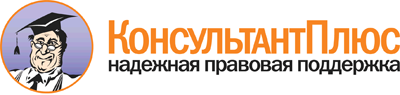 Приказ Минсоцобеспечения РСФСР от 27.12.1978 N 145
(с изм. от 12.04.2007)
"Об утверждении положений о доме-интернате для престарелых и инвалидов и психоневрологическом интернате Министерства социального обеспечения РСФСР"
(вместе с "Инструкцией о медицинских показаниях и противопоказаниях к приему в дома-интернаты", утв. Минздравом СССР 05.09.1978 N 06-14/12)Документ предоставлен КонсультантПлюс

www.consultant.ru

Дата сохранения: 05.11.2015Дата            Течение болезни             НазначенияОсобые отметки